Name:      Date:      School:      Facilitator:      5.03 Transversals and Parallel LinesTotal Points: 58Use diagram below for problems 1-6:Describe the relationship of the pair of angles as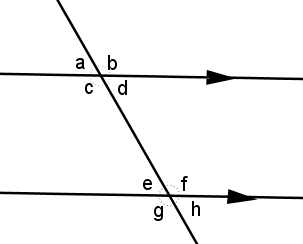 alternate interioralternate exteriorcorrespondingsame side interior same side exterior.Then, state whether the angles are congruent or supplementary. a and e:       
Congruent or supplementary?      
d and e:       Congruent or supplementary?      b and h:      
Congruent or supplementary?      c and e:      
Congruent or supplementary?      d and h:      
Congruent or supplementary?      b and g:      
Congruent or supplementary?      Find x for problems 7-11 below. Show your work for full credit.Use diagram below to answer problems 12-18.  Give your reasoning to each answer:m∠x = 70o.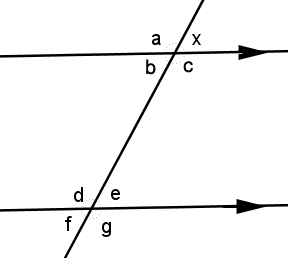 12) Find m∠a:      o; reason:      13) Find m∠b:       o; reason:      14) Find m∠c:       o; reason:      15) Find m∠d:       o; reason:      16) Find m∠e:       o; reason:      17) Find m∠f:       o; reason:      18) Find m∠g:       o; reason:      19) Match the reasons with the statement for the following proof.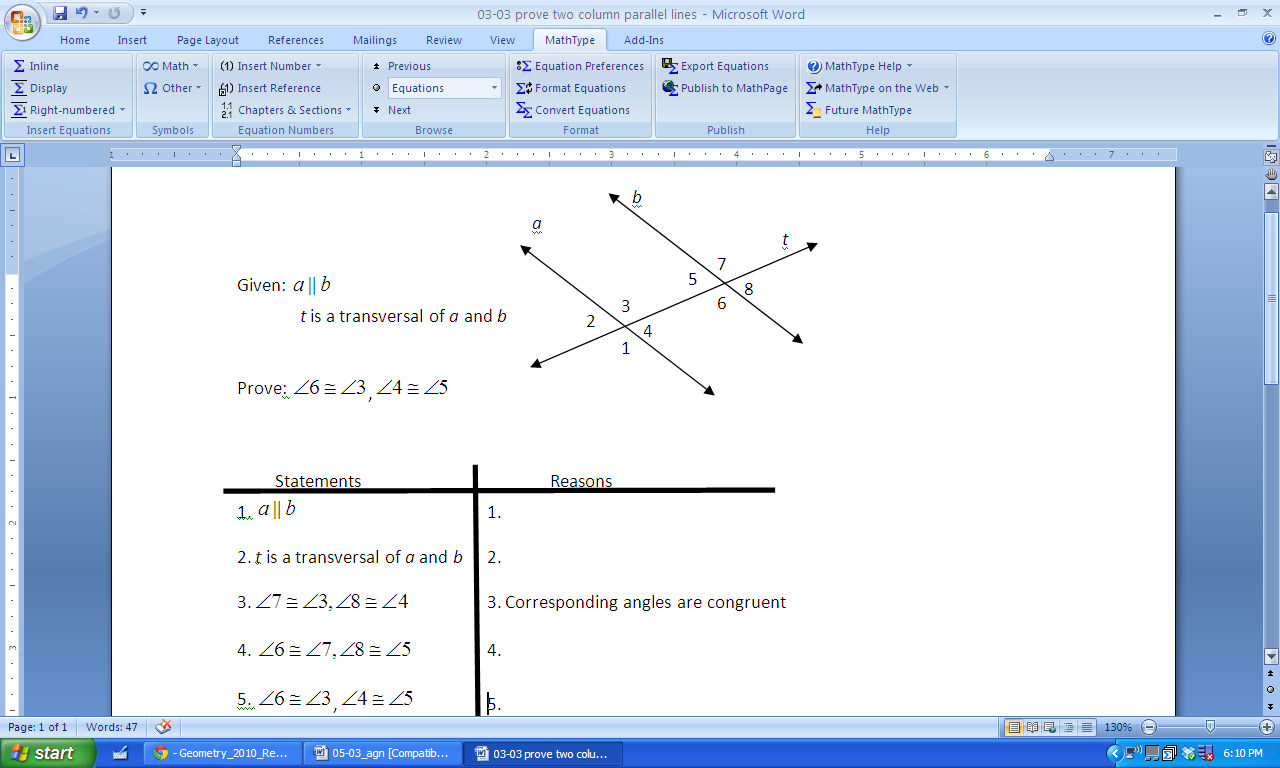 	Choices:	A. Transitive property of        
            congruent angles
	B. Given
	C. Vertical angles are    
            congruent
	D. Given
1.     
2.     
3. Corresponding angles are congruent4.                5.     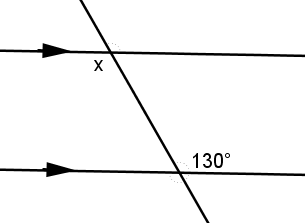 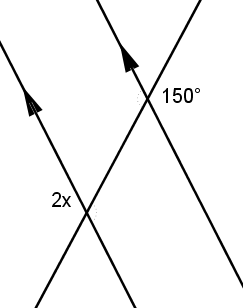 7) x =      o8) x =      o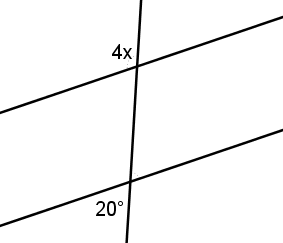 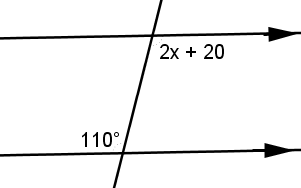 9) x =      o10) x =      o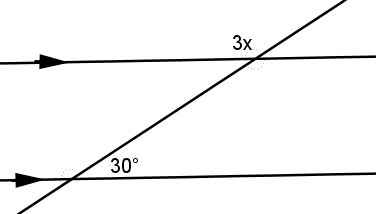 11) x =      o